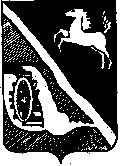 АДМИНИСТРАЦИЯ ШЕГАРСКОГО РАЙОНАТОМСКОЙ ОБЛАСТИП О С Т А Н О В Л Е Н И Е30.12.2016                                                                                      № 786с. МельниковоО проведении оценки регулирующего воздействия проектов муниципальных нормативных правовых актов Шегарского района и экспертизы муниципальных нормативных правовых актов Шегарского района, затрагивающих вопросы осуществления предпринимательской и инвестиционной деятельностиВ целях реализации Федерального закона от 06.10.2003 №131-ФЗ «Об общих принципах организации местного самоуправления в Российской Федерации», Закона Томской области от 17.11.2014 №156-ОЗ «Об оценке регулирующего воздействия проектов муниципальных нормативных правовых актов и экспертизе муниципальных нормативных правовых актов в Томской области», решения Думы Шегарского района от «27» декабря 2016 года №137, руководствуясь Уставом Шегарского района, ПОСТАНОВЛЯЮ:1. Утвердить:1.1. Порядок проведения оценки регулирующего воздействия проектов муниципальных нормативных правовых актов Шегарского района, устанавливающих новые или изменяющих ранее предусмотренные муниципальными нормативными правовыми актами Шегарского района обязанности для субъектов предпринимательской и инвестиционной деятельности (далее - Порядок проведения оценки регулирующего воздействия) (приложение 1);1.2. Порядок проведения экспертизы муниципальных нормативных правовых актов Шегарского района, затрагивающих вопросы осуществления предпринимательской и инвестиционной деятельности (приложение 2);1.3. Положение о комиссии по урегулированию разногласий, возникающих по результатам проведения экспертизы муниципальных нормативных правовых актов муниципального образования «Шегарский район» и оценки регулирующего воздействия проектов муниципальных нормативных правовых актов муниципального образования «Шегарский район», затрагивающих вопросы осуществления предпринимательской и инвестиционной деятельности (приложение 3);2. Определить Экономический отдел Администрации Шегарского района уполномоченным органом Администрации Шегарского района, ответственным за организацию проведения процедуры оценки регулирующего воздействия проектов муниципальных нормативных правовых актов Шегарского района и экспертизы муниципальных нормативных правовых актов Шегарского района, затрагивающих вопросы осуществления предпринимательской и инвестиционной деятельности.3. Руководителям структурных подразделений Администрации Шегарского района обеспечить проведение процедуры оценки регулирующего воздействия проектов муниципальных нормативных правовых актов Шегарского района, устанавливающих новые или изменяющих ранее предусмотренные муниципальными нормативными правовыми актами Шегарского района обязанности для субъектов предпринимательской и инвестиционной деятельности, в соответствии с настоящим постановлением.4. Определить, что размещение сведений о проведении процедуры оценки регулирующего воздействия проектов муниципальных нормативных правовых актов Шегарского района, а также сведений об экспертизе муниципальных нормативных правовых актов Шегарского района осуществляется разработчиком и уполномоченным органом на официальном сайте Администрации Шегарского района в информационно-телекоммуникационной сети Интернет.5. Настоящее постановление вступает в силу со дня его официального опубликования и распространяется на правоотношения, возникшие с 1 января 2017 года. 6. Контроль за исполнением настоящего постановления возложить на Первого заместителя Главы Шегарского района В.П. Ермоленко.Глава Шегарского района                                                                          В.Ф. МаргертСмирнов А.В., тел. 8(38247)21287Саушкина И.В., тел. 8(38247)21054Приложение 1 к постановлениюадминистрации Шегарского районаот «30» декабря 2016г. №786ПОРЯДОКПРОВЕДЕНИЯ ОЦЕНКИ РЕГУЛИРУЮЩЕГО ВОЗДЕЙСТВИЯ ПРОЕКТОВМУНИЦИПАЛЬНЫХ НОРМАТИВНЫХ ПРАВОВЫХ АКТОВ ШЕГАРСКОГО РАЙОНА, УСТАНАВЛИВАЮЩИХ НОВЫЕ ИЛИ  ИЗМЕНЯЮЩИХ РАНЕЕ ПРЕДУСМОТРЕННЫЕ МУНИЦИПАЛЬНЫМИ НОРМАТИВНЫМИ ПРАВОВЫМИ АКТАМИ ШЕГАРСКОГО РАЙОНА ОБЯЗАННОСТИ ДЛЯ СУБЪЕКТОВ ПРЕДПРИНИМАТЕЛЬСКОЙ И ИНВЕСТИЦИОННОЙ ДЕЯТЕЛЬНОСТИ1. Общие положения1.1. Настоящий Порядок регулирует проведение оценки регулирующего воздействия проектов муниципальных нормативных правовых актов Шегарского района, устанавливающих новые или изменяющих ранее предусмотренные муниципальными нормативными правовыми актами Шегарского района обязанности для субъектов предпринимательской и инвестиционной деятельности (далее - проекты нормативных правовых актов).1.2. Процедура оценки регулирующего воздействия проектов нормативных правовых актов заключается в анализе проблем и целей муниципального регулирования, выявлении альтернативных вариантов их достижения, а также определении связанных с ними выгод и издержек хозяйствующих субъектов, а также общества в целом, подвергающихся воздействию муниципального регулирования, для выбора наиболее эффективного варианта муниципального регулирования.1.3. Оценка регулирующего воздействия проектов нормативных правовых актов проводится в целях выявления положений, вводящих избыточные обязанности, запреты и ограничения для субъектов предпринимательской и инвестиционной деятельности или способствующих их введению, положений, способствующих возникновению необоснованных расходов субъектов предпринимательской и инвестиционной деятельности и бюджета Шегарского района.1.4. Оценка регулирующего воздействия не проводится в отношении следующих проектов нормативных правовых актов:- устанавливающих, изменяющих, приостанавливающих, отменяющих местные налоги и сборы;- регулирующих бюджетные правоотношения.1.5. Процедуры оценки регулирующего воздействия проектов нормативных правовых актов Шегарского района определяются настоящим Порядком, за исключением случаев проведения оценки регулирующего воздействия нормативных правовых актов Шегарского района в отношении отдельных проектов муниципальных нормативных правовых актов Шегарского района, предусмотренных пунктом 1.6 настоящего Порядка.1.6. Особенности проведения процедуры оценки регулирующего воздействия нормативных правовых актов Шегарского района в отношении отдельных проектов муниципальных нормативных правовых актов Шегарского района:1) оценка регулирующего воздействия в отношении проектов нормативных правовых актов Шегарского района, содержащих сведения, составляющие государственную тайну, проектов муниципальных нормативных правовых актов Шегарского района, разработанных в целях недопущения возникновения и (или) ликвидации чрезвычайных ситуаций природного и техногенного характера, кризисных ситуаций и предупреждения террористических актов, а также для ликвидации их последствий проводится в порядке, предусмотренном действующим законодательством;2) оценка регулирующего воздействия в отношении проектов нормативных правовых актов Шегарского района об утверждении муниципальных программ и ведомственных муниципальных программ (о внесении изменений в муниципальные программы, ведомственные муниципальные программы) осуществляется путем проведения процедур, предусмотренных муниципальными правовыми актами Шегарского района, определяющими порядок разработки и реализации муниципальных программ и ведомственных целевых программ;3) оценка регулирующего воздействия в отношении проектов нормативных правовых актов Шегарского района об утверждении цен, тарифов, ставок и надбавок осуществляется путем проведения процедур, предусмотренных муниципальными правовыми актами Шегарского района, определяющими основы тарифной политики в муниципальном образовании «Шегарский район».1.7. Для целей настоящего Порядка используются следующие основные понятия:1) разработчик – администрация Шегарского района, органы администрации Шегарского района, ответственные за нормативное правовое регулирование в соответствующей сфере общественных отношений, а также иные субъекты правотворческой инициативы в Думе Шегарского района (за исключением Главы Шегарского района);2) уполномоченный орган - орган администрации Шегарского района, ответственный за внедрение процедуры оценки регулирующего воздействия и выполняющий функции нормативно-правового, информационного и методического обеспечения оценки регулирующего воздействия, а также оценки качества проведения процедуры оценки регулирующего воздействия  разработчиками;3) публичные консультации - открытое обсуждение, в том числе 
с использованием официального сайта администрации Шегарского района в информационно-телекоммуникационной сети «Интернет», с заинтересованными лицами проекта муниципального нормативного правового акта, организуемое разработчиком при проведении оценки регулирующего воздействия проекта муниципального нормативного правового акта, или действующего муниципального нормативного правового акта, организуемое уполномоченным органом при подготовке заключения об экспертизе муниципального нормативного правового акта;4) сводный отчет о результатах проведения оценки регулирующего воздействия - документ, составляемый разработчиком, содержащий выводы 
по результатам проведения исследования о возможных вариантах решения выявленной в соответствующей сфере общественных отношений проблемы, а также результаты расчетов издержек и выгод применения указанных вариантов решения;5) заключение об оценке регулирующего воздействия  - документ, составляемый уполномоченным органом, содержащий выводы о соблюдении (несоблюдении или неполном соблюдении) разработчиком установленного порядка проведения оценки регулирующего воздействия проекта муниципального нормативного правового акта, а также об обоснованности выводов разработчика по результатам проведения оценки регулирующего воздействия проекта муниципального нормативного правового акта;6) заключение об экспертизе - документ, составляемый уполномоченным органом, содержащий выводы о наличии в муниципальном нормативном правовом акте положений, необоснованно затрудняющих осуществление предпринимательской и инвестиционной деятельности, или об отсутствии таких положений, а также обоснование сделанных выводов.7) избыточные обязанности, ограничения, запреты и положения, способствующие их введению, - обязанности, ограничения, запреты субъектов предпринимательской и инвестиционной деятельности, возникающие (устанавливаемые) в связи с введением нового либо изменением существующего регулирования, обоснование возникновения (установления) которых не подтверждено разработчиком, соответствующими расчетами, статистическими данными, аналитическими материалами, а также требования, связанные с необходимостью создания, приобретения, содержания, реализации каких-либо активов, возникновения, наличия или прекращения обязательств, осуществления субъектом предпринимательской и инвестиционной деятельности работ (услуг), не связанные с представлением или подготовкой документов, осуществлением или прекращением определенного вида деятельности, которые необоснованно усложняют ведение деятельности либо приводят к издержкам или невозможности осуществления предпринимательской или инвестиционной деятельности, требования по подготовке и (или) представлению документов, сведений, информации (далее - документы), носящие неопределенный, трудновыполнимый, избыточный характер, в том числе (но не исключительно) требования, выражающиеся в следующем:а) требуемые аналогичные или идентичные документы выдает тот же орган;б) аналогичные или идентичные документы требуется представлять в несколько органов или учреждений, предоставляющих государственные, муниципальные услуги;в) необоснованная периодичность подготовки и (или) представления документов (орган, получающий документ, не использует его с той периодичностью, с которой получает обязательные к подготовке и (или) представлению документы);г) требования к представлению документов об объектах, подлежащих в соответствии с законодательством Российской Федерации обязательной государственной регистрации, в случае, если вся требуемая информация или документы имеются в распоряжении государственных органов в связи с государственной регистрацией;д) аналогичные или идентичные документы требуется представлять в одно или различные подразделения одного и того же органа, учреждения;е) наличие организационных препятствий для приема обязательных к предоставлению документов (удаленное местонахождение приема документов, неопределенность времени приема документов);ж) отсутствие альтернативных способов подачи обязательных к представлению документов (запрещение подачи документов через уполномоченных лиц либо с использованием любых иных способов подачи документов кроме личного приема);з) предъявление завышенных требований к форме представляемых документов, представление которых связано с оказанием муниципальной услуги (представление только оригиналов документов и (или) нотариально заверенных копий документов);и) процедура подачи документов не предусматривает возможности получения доказательств факта приема уполномоченным должностным лицом обязательных для представления документов;к) установленная процедура не способствует сохранению конфиденциальности представляемых документов или способствует нарушению иных охраняемых законом прав;л) иные требования к документам и процедуре их предоставления, которые необоснованно усложняют ведение деятельности либо приводят к издержкам или невозможности осуществления предпринимательской или инвестиционной деятельности;8) необоснованные расходы - расходы субъектов предпринимательской и инвестиционной деятельности, а также бюджета Шегарского района, возникающие в связи с введением нового либо изменением существующего регулирования, если достижение целей и результата такого регулирования может осуществляться с меньшими расходами субъектов предпринимательской и инвестиционной деятельности, бюджета Шегарского района по сравнению с соответствующими расходами, возникающими в связи с введением нового либо изменением существующего регулирования, а также требования, связанные с необходимостью создания, приобретения, содержания, реализации каких-либо активов, возникновения, наличия или прекращения обязательств, осуществления субъектом предпринимательской и инвестиционной деятельности работ (услуг), не связанные с представлением или подготовкой документов, осуществлением или прекращением определенного вида деятельности, которые необоснованно усложняют ведение деятельности либо приводят к издержкам или невозможности осуществления предпринимательской или инвестиционной деятельности;1.8. Уполномоченным органом является Экономический отдел Администрации Шегарского района.1.9. Разногласия, возникающие по результатам проведения процедуры оценки регулирующего воздействия  проекта нормативного правового акта Шегарского района, разрешаются созданной в соответствии с муниципальным правовым актом Администрации Шегарского района комиссией по урегулированию разногласий, возникающих по результатам проведения экспертизы муниципальных нормативных правовых актов муниципального образования «Шегарский район» и оценки регулирующего воздействия проектов муниципальных нормативных правовых актов муниципального образования «Шегарский район», затрагивающих вопросы осуществления предпринимательской и инвестиционной деятельности (далее - Комиссия). Состав и порядок деятельности Комиссии определяются муниципальным правовым актом Администрации Шегарского района.2. Оценка регулирующего воздействия проектов нормативныхправовых актов2.1. Процедура оценки регулирующего воздействия проектов нормативных правовых актов проводится структурным подразделением Администрации Шегарского района, осуществляющим подготовку проекта нормативного правового акта (разработчиком), до прохождения первичной правовой экспертизы в юридическом отделе администрации Шегарского района.Процедура оценки регулирующего воздействия проектов нормативных правовых актов Думы Шегарского района, разработанных субъектами правотворческой инициативы в Думе Шегарского района, за исключением Главы Шегарского района, осуществляется уполномоченным органом в соответствии с пунктами 2.4 – 2.8, 2.10-3.6 настоящего Порядка,  на основании письменного обращения указанных  субъектов правотворческой инициативы с приложением проекта нормативного правового акта Думы Шегарского района, пояснительной записки с указанием сведений, подлежащих установлению при проведении оценки регулирующего воздействия проекта муниципального нормативного правового акта в соответствии с пунктом 2.5. настоящего Порядка. 2.2. Разработчик определяет, затрагивает ли проект нормативного правового акта вопросы, указанные в пункте 1.3 раздела 1 настоящего Порядка, на которые распространяется процедура оценки регулирующего воздействия.2.3. В случае если проведение оценки регулирующего воздействия проекта нормативного правового акта в соответствии с настоящим Порядком не требуется, разработчик в пояснительной записке к проекту  нормативного правового акта, направляемому на согласование в установленном порядке, приводит обоснования, по которым процедура оценки регулирующего воздействия не проводится.2.4. В случае если проект нормативного правового акта подлежит оценке регулирующего воздействия, разработчик осуществляет:- подготовку и размещение уведомления о разработке проекта муниципального нормативного правового акта и проведении публичных консультаций;- проведение публичных консультаций по проекту нормативного правового акта, в том числе с использованием официального сайта администрации Шегарского района в информационно-телекоммуникационной сети Интернет (далее - официальный сайт) в порядке согласно приложению 1 к настоящему Порядку;- подготовку и размещение сводного отчета о результатах проведения оценки регулирующего воздействия проекта муниципального нормативного правового акта по форме согласно приложению 2 к настоящему Порядку (далее - сводный отчет).2.5. При проведении оценки регулирующего воздействия проекта нормативного правового акта разработчиком устанавливаются:- проблема, на решение которой направлено новое правовое регулирование в части прав и обязанностей субъектов предпринимательской и инвестиционной деятельности, ее влияние на достижение целей, предусмотренных проектом нормативного правового акта, а также возможность ее решения иными правовыми, информационными или организационными средствами;- основные группы участников общественных отношений, интересы которых будут затронуты новым правовым регулированием в части прав и обязанностей субъектов предпринимательской и инвестиционной деятельности, их предполагаемые издержки и выгоды от предлагаемого проектом муниципального нормативного правового акта регулирования;- риски недостижения целей правового регулирования, а также возможные негативные последствия от введения правового регулирования для экономического развития муниципального образования «Шегарский район», в том числе развития субъектов малого и среднего предпринимательства;- расходы бюджета муниципального района, поселений в составе муниципального района, связанные с созданием необходимых правовых, организационных и информационных условий применения проекта нормативного правового акта, а также для его соблюдения субъектами предпринимательской и инвестиционной деятельности, в том числе расходы организаций, осуществляющих предпринимательскую и инвестиционную деятельность, собственником имущества которых является муниципальное образование «Шегарский район».2.6. Публичные консультации по проекту нормативного правового акта проводятся посредством обсуждения проекта нормативного правового акта с участием представителей субъектов предпринимательской и инвестиционной деятельности, организаций, целью деятельности которых является защита и представление интересов указанных субъектов и (или) с которыми заключены соглашения о взаимодействии при проведении оценки регулирующего воздействия проекта нормативного правового акта.Порядок проведения разработчиком публичных консультаций по проекту нормативного правового акта определяется в приложении 1 к настоящему Порядку.2.7. По результатам оценки регулирующего воздействия проекта нормативного правового акта разработчиком в течение 10 рабочих дней со дня окончания публичных консультаций готовится сводный отчет, в котором отражаются вопросы, указанные в пункте 2.5 раздела 2 настоящего Порядка.В случае проведения оценки регулирующего воздействия в отношении проекта решения Думы Шегарского района, направленного в соответствии с абзацем 2 пункта 2.1. раздела 2 настоящего Порядка, сводный отчет формируется уполномоченным органом.2.8. Сводный отчет подписывается руководителем разработчика и вместе с проектом нормативного правового акта направляется в уполномоченный орган для подготовки заключения об оценке регулирующего воздействия проекта муниципального  нормативного правового акта.В случае проведения оценки регулирующего воздействия в отношении проекта решения Думы Шегарского района, направленного в соответствии с абзацем 2 пункта 2.1. раздела 2 настоящего Порядка, сводный отчет подписывается руководителем  уполномоченного органа2.9. Разработчик размещает сводный отчет на официальном сайте в течение пяти рабочих дней со дня его подписания.3. Подготовка заключения об оценке регулирующего воздействияпроекта нормативного правового акта3.1. Подготовка заключения об оценке регулирующего воздействия проекта нормативного правового акта (далее - заключение) осуществляется уполномоченным органом и включает в себя:- проверку соответствия процедуры оценки регулирующего воздействия проекта нормативного правового акта требованиям настоящего Порядка;- проверку сводного отчета.3.2. По результатам рассмотрения документов, представленных разработчиком в соответствии с пунктами 2.7 и 2.8 раздела 2 настоящего Порядка, уполномоченным органом в течение 10 рабочих дней со дня их получения готовится заключение об оценке регулирующего воздействия по форме согласно приложению 3 к настоящему Порядку.3.3. В заключении содержится вывод об отсутствии или наличии в проекте нормативного правового акта положений, вводящих избыточные обязанности, запреты и ограничения для субъектов предпринимательской и инвестиционной деятельности или способствующих их введению, положений, способствующих возникновению необоснованных расходов субъектов предпринимательской и инвестиционной деятельности и бюджета Шегарского района, бюджетов поселений в составе Шегарского района, а также замечаний к качеству сводного отчета и вывод о целесообразности принятия муниципального нормативного правового акта.3.4. Заключение подписывается руководителем уполномоченного органа и направляется разработчику в течение трех рабочих дней со дня его подписания.Уполномоченный орган размещает заключение на официальном сайте в течение пяти рабочих дней со дня его подписания.3.5. В случае отрицательной оценки качества сводного отчета в заключении указываются замечания, требующие устранения, с мотивированным обоснованием.3.6. После получения заключения разработчик принимает одно из следующих решений:3.6.1. При отсутствии замечаний - о направлении проекта нормативного правового акта на согласование.3.6.2. При наличии замечаний:- о доработке проекта нормативного правового акта с учетом замечаний;- о направлении проекта нормативного правового акта на согласование без учета замечаний (части замечаний), содержащихся в заключении,  с приложением заключения;- о нецелесообразности принятия проекта нормативного правового акта.Приложение 1 к Порядку проведения оценки регулирующего воздействия проектов муниципальных нормативных правовых актов Шегарского района, устанавливающих новые или изменяющих ранее предусмотренные муниципальными нормативными правовыми актами Шегарского района обязанности для субъектов предпринимательской и инвестиционной деятельности ПОРЯДОКПРОВЕДЕНИЯ ПУБЛИЧНЫХ КОНСУЛЬТАЦИЙ ПО ПРОЕКТАМ МУНИЦИПАЛЬНЫХ НОРМАТИВНЫХ ПРАВОВЫХ АКТОВ ШЕГАРСКОГО РАЙОНА, УСТАНАВЛИВАЮЩИХ НОВЫЕ ИЛИ ИЗМЕНЯЮЩИХ РАНЕЕ ПРЕДУСМОТРЕННЫЕ МУНИЦИПАЛЬНЫМИ НОРМАТИВНЫМИ ПРАВОВЫМИ АКТАМИ ШЕГАРСКОГО РАЙОНА ОБЯЗАННОСТИ ДЛЯ СУБЪЕКТОВ ПРЕДПРИНИМАТЕЛЬСКОЙ И ИНВЕСТИЦИОННОЙ ДЕЯТЕЛЬНОСТИ1. Настоящий Порядок регулирует проведение публичных консультаций по проектам муниципальных нормативных правовых актов Шегарского района, устанавливающих новые или изменяющих ранее предусмотренные муниципальными нормативными правовыми актами Шегарского района обязанности для субъектов предпринимательской и инвестиционной деятельности (далее - проекты нормативных правовых актов), подлежащих оценке регулирующего воздействия.2. Публичные консультации по проектам нормативных правовых актов (далее - публичные консультации) проводятся  разработчиком при проведении процедуры оценки регулирующего воздействия проектов нормативных правовых актов. Публичные консультации по проектам нормативных правовых актов Думы Шегарского района, разработанных субъектами правотворческой инициативы в Думе Шегарского района, за исключением Главы Шегарского района, проводятся  уполномоченным органом в соответствии с настоящим Порядком.Публичные консультации проводятся посредством обсуждения проектов нормативных правовых актов с участием представителей субъектов предпринимательской и инвестиционной деятельности, организаций, целью деятельности которых является защита и представление интересов указанных субъектов, в целях учета их мнения и представленной ими информации о возможных последствиях вводимого правового регулирования.3. Основными принципами проведения публичных консультаций являются:прозрачность - доступность информации о процедуре оценки регулирующего воздействия проектов нормативных правовых актов;публичность - обеспечение участия заинтересованных сторон в процессе разработки проектов нормативных правовых актов;эффективность - обеспечение оптимального выбора варианта правового регулирования с точки зрения предполагаемых издержек и выгод заинтересованных сторон.4. Для проведения публичных консультаций разработчик после принятия им решения о проведении оценки регулирующего воздействия проекта нормативного правового акта готовит уведомление о разработке проекта нормативного правового акта и проведении публичных консультаций по форме согласно приложению 1 к настоящему Порядку (далее – уведомление) и  перечень вопросов для проведения публичных консультаций по форме согласно приложению 2 к настоящему Порядку (далее - опросный лист).В уведомлении указывается срок проведения публичных консультаций, а также способ направления участниками публичных консультаций своих предложений и замечаний по проекту нормативного правового акта.Перечень вопросов, включаемых в опросный лист, определяется разработчиком в зависимости от специфики проекта нормативного правового акта.5. Разработчик после подготовки документов, указанных в пункте 4 настоящего Порядка, в течение трех рабочих дней размещает их на официальном сайте.В тот же срок разработчик письменно (посредством почтового отправления, по электронной почте, по факсу и иными способами) информирует представителей субъектов предпринимательской и инвестиционной деятельности, организаций, целью деятельности которых является защита и представление интересов указанных субъектов и (или) с которыми заключены соглашения о взаимодействии при проведении оценки регулирующего воздействия проекта нормативного правового акта о проведении публичных консультаций по проекту нормативного правового акта с указанием информации о месте  размещения проекта на официальном сайте и сроках публичных консультаций.6. Срок проведения публичных консультаций определяется разработчиком и не может составлять менее:а) 20 рабочих дней для  проектов нормативных правовых актов, которые содержат положения, устанавливающие ранее 
не предусмотренные обязанности, запреты и ограничения для субъектов предпринимательской и инвестиционной деятельности или способствующие их установлению;б) 10 рабочих дней для проектов нормативных правовых актов, которые  содержат положения, изменяющие ранее предусмотренные обязанности, запреты и ограничения для субъектов предпринимательской и инвестиционной деятельности или способствующие их установлению.7. В случае внесения разработчиком изменений в проект нормативного правового акта, проходящего процедуру публичных консультаций, разработчик обязан продлить срок проведения публичных консультаций не менее чем на три рабочих дня, следующих за днем окончания срока проведения публичных консультаций, установленных в уведомлении о проведении публичных консультаций.8. Разработчик не позднее следующего рабочего дня после принятия решения о продлении срока проведения публичных консультаций:- размещает измененный проект нормативного правового акта, в отношении которого проводится процедура оценки регулирующего воздействия и уведомление о продлении срока проведения публичных консультаций на официальном сайте;- письменно информирует представителей субъектов предпринимательской и инвестиционной деятельности, организаций, целью деятельности которых является защита и представление интересов указанных субъектов и (или) с которыми заключены соглашения о взаимодействии при проведении оценки регулирующего воздействия проекта нормативного правового акта о причинах и сроке продления публичных консультаций.9. Разработчик обязан рассмотреть все предложения и замечания, поступившие в установленный срок в электронной форме или на бумажном носителе в рамках публичных консультаций.Предложения и замечания по проекту нормативного правового акта, поступившие разработчику после указанного в уведомлении срока, рассмотрению не подлежат.10. По результатам публичных консультаций разработчик в течение 10 рабочих дней со дня их окончания осуществляет подготовку сводного отчета с обязательным отражением всех предложений и замечаний, относящихся к предмету публичных консультаций, а также аргументации разработчика относительно их учета или отклонения. Приложение 1 к Порядку проведения публичных консультаций по проектам муниципальных нормативных правовых актов Шегарского района, устанавливающих новые или изменяющих ранее предусмотренные муниципальными нормативными правовыми актами Шегарского района обязанности для субъектов предпринимательской и инвестиционной деятельностиУВЕДОМЛЕНИЕо разработке проекта нормативного правового акта и проведении публичных консультаций____________________________________________________________(наименование проекта нормативного правового акта)Настоящим ______________________________________________________________ (наименование разработчика)уведомляет о разработке проекта нормативного правового акта и проведении публичных консультаций в целях оценки регулирующего воздействия проекта нормативного правового акта: ______________________________________________(наименование проекта нормативного правового акта)________________________________________________________________________Краткое описание содержания предлагаемого правового регулирования: _________________________________________________________________________________Предлагаемое правовое регулирование вводит новые обязанности, запреты и ограничения для субъектов предпринимательской или инвестиционной деятельности: да/нет (нужное подчеркнуть)Предлагаемое правовое регулирование изменяет существующие обязанности, запреты и ограничения для субъектов предпринимательской или инвестиционной деятельности: да/нет (нужное подчеркнуть)Предлагаемым правовым регулированием увеличиваются расходы субъектов предпринимательской или инвестиционной деятельности: да/нет (нужное подчеркнуть)Предполагаемая количественная оценка возникающих дополнительных расходов_____ рублей.Разработчик проекта нормативного правового акта ____________________________                                                                                    (наименование разработчика)________________________________________________________________________Срок проведения публичных консультаций, в течение которого разработчиком проекта нормативного правового акта принимаются предложения: с ________________________________ по ___________________________________.  (дата начала публичных консультаций)  (дата окончания публичных консультаций) Место размещения проекта нормативного правового акта и пояснительной записки в информационно-телекоммуникационной сети Интернет: _______________________.                                                                                                (полный электронный адрес) Предложения принимаются разработчиком по адресу: ___________________________________________, а также по адресу электронной почты: __________________________________________________________________.              (электронный адрес разработчика проекта нормативного правового акта)Все поступившие предложения будут рассмотрены. Сводный отчет будет размещен на сайте ____________________________ не позднее                                                                     (адрес официального сайта) ________________________.       (число, месяц, год)Контактная информация исполнителя разработчика проекта нормативного правового акта ___________________________________________________________                    (Фамилия, имя, отчество (при наличии), должность, ________________________________________________________________________номер телефона, адрес электронной почты)Прилагаемые к уведомлению документы: ____________________________________Руководитель ____________________________________________             __________   (Фамилия, имя, отчество (последнее - при наличии)               (подпись)     Приложение 2 к Порядку проведения публичных консультаций по проектам муниципальных нормативных правовых актов Шегарского района, устанавливающих новые или изменяющих ранее предусмотренные муниципальными нормативными правовыми актами Шегарского района обязанности для субъектов предпринимательской и инвестиционной деятельностиПЕРЕЧЕНЬ ВОПРОСОВв рамках проведения публичных обсуждений уведомления о разработкепроекта муниципального нормативного правового акта (далее -  НПА)________________________________________________________________________наименование проекта муниципального НПАПожалуйста,  заполните и направьте данную форму по электронной почте на адрес ________________________ не позднее _________________.Разработчики  не  будут  иметь  возможность  проанализировать  позиции, направленные после указанного срока.Проведение  публичных  обсуждений  по вопросу подготовки проекта НПА не предполагает   направление  ответов  от  разработчика  НПА  на  поступившие предложения________________________________________________________________________    1. Чьи интересы, по Вашему мнению, затрагивает сфера регулирования проекта НПА? На решение какой проблемы, по Вашему мнению, направлено регулирование данного НПА?    2. Какие полезные эффекты (для муниципального образования, субъектов предпринимательской деятельности, потребителей и т.п.) ожидаются в случае принятия проекта НПА? Какими данными можно будет подтвердить проявление таких полезных эффектов?    3. Какие негативные эффекты (для муниципального образования, субъектов предпринимательской деятельности, потребителей и т.п.) ожидаются в случае принятия проекта НПА? Какими данными можно будет подтвердить проявление таких негативных эффектов?    4. Приведет ли предлагаемое регулирование к росту издержек соответствующих субъектов предпринимательской деятельности (временные/материальные издержки)? Оцените размер таких издержек согласно прилагаемому опросному листу.    5. Требуется ли переходный период для вступления в силу проекта НПА? Какой переходный период необходим для вступления в силу предлагаемого проекта НПА, либо с какого времени целесообразно установить дату вступления в силу?    7. Считаете ли вы требования, предусматриваемые настоящим регулированием, достаточными/избыточными для достижения заявленных проектом НПА целей? По возможности аргументируйте свою позицию.    8. Содержит ли проект НПА нормы, приводящие к избыточным административным и иным ограничениям для соответствующих субъектов предпринимательской деятельности? Приведите примеры таки норм.    9. Содержит ли проект НПА нормы, на практике невыполнимые? Приведите примеры таких норм.    10. Существуют ли альтернативные способы достижения целей, заявленных в рамках проекта НПА. По возможности укажите такие способы и аргументируйте свою позицию.    11. Иные предложения и замечания по проекту НПА.Приложение к перечню вопросов для проведения публичных консультацийОПРОСНЫЙ ЛИСТ участников публичных консультаций по оценке стандартных издержек, возникающих в связи с исполнением требований, предусмотренных в проекте НПАОцените, сколько часов рабочего времени потребуется Вашим сотрудникам на осуществление действий, возникающих в связи исполнением требований, предусмотренных в рассматриваемом проекте НПА: а) менее 5;б) 5-10;в) 11-15;г) 16-20д) ____________(Ваш вариант)Оцените, каковы будут Ваши информационные издержки в соответствии с положениями рассматриваемого проекта НПА:а) сколько часов рабочего времени потребуется Вашим сотрудникам на подготовку, предоставление и поддержание готовности обеспечить условия беспрепятственного получения документов/сведений государственным органам по каждому информационному требованию в проекте НПА: I) предоставление документов (отчетность, заявки, уведомления, справки, результаты экспертиз, разрешения), их копий, уведомлений (часов):1) менее 5;2) 5-10;3) 11-15;4) 16-205) ____________(Ваш вариант)II) формирование и хранение информации, необходимой для предоставления по запросу государственных и муниципальных  органов (часов):1) менее 5;2) 5-10;3) 11-15;4) 16-205) ____________(Ваш вариант)б) частота выполнения информационных требований – количество выполнений  информационных требований за календарный год: _____________ раз в год;в) стоимость приобретений, необходимых для выполнения информационных требований (товары, работы, услуги, приобретаемые исключительно в целях выполнения информационного требования, имеющие существенную стоимость (более 5 % от затрат рабочего времени в денежном выражении) и затраты на которые не учитываются в накладных расходах):I) измерительные приборы: ______________ рублей в год;II) датчики: ______________ рублей в год;III) курсы повышения квалификации работников: ______________ рублей в год;IV) государственная пошлина и иные обязательные платежи на получение услуг (в т.ч. государственных): ______________ рублей в год;V) расходные материалы: ______________ рублей в год;VI) найм дополнительного персонала: ______________ рублей в год;VII) заказ/предоставление услуг: ______________ рублей в год;VIII) иное ____________________________________: ______________ рублей в год;г) какое количество сотрудников могут быть задействованы на Вашем предприятии при выполнении информационных требований:I) 1-2;II) 3-5;III) 6-10;IV) 11-15V) ____________(Ваш вариант)Оцените, каковы будут Ваши содержательные издержки в соответствии с положениями проекта акта, как единовременные (осуществляемые в момент выполнения требований по проекту акта), так и долгосрочные (осуществляемые на протяжении всего срока действия требований по проекту НПА):а) сколько часов рабочего времени потребуется Вашим сотрудникам на реализацию положений проекта акта, не связанных с выполнением информационных требований, по каждому содержательному требованию из текста акта:I) единовременное (часов):1) менее 5;2) 5-10;3) 11-15;4) 16-205) ____________(Ваш вариант)II) долгосрочное (часов):1) менее 5;2) 5-10;3) 11-15;4) 16-205) ____________(Ваш вариант)б) частота выполнения содержательных требований – количество выполнений содержательных требований за календарный год: _____________ раз в год;в) стоимость приобретений, необходимых для выполнения содержательных требований проекта акта (товары, работы, услуги, приобретаемые исключительно в целях выполнения содержательного требования, имеющие существенную стоимость (более 5 % от затрат рабочего времени в денежном выражении) и приобретение которых обусловлено выполнением требований нескольких актов):I) приобретение оборудования: ______________ рублей в год;II) установка оборудования: ______________ рублей в год;III) обслуживание оборудования: ______________ рублей в год;IV) расходные материалы: ______________ рублей в год;V) найм дополнительного персонала: ______________ рублей в год;VI) заказ/предоставление услуг: ______________ рублей в год;VII) иное ____________________________________: ______________ рублей в год;г) какое количество сотрудников могут быть задействованы на Вашем предприятии при выполнении содержательных требований:I) 1-2;II) 3-5;III 3) 6-10;IV) 11-15V) ____________(Ваш вариант)Средняя заработная плата персонала, занятого реализацией требований и подготовкой документов, установленных в рассматриваемом проекте НПА, (включая стоимость оплаты труда, налоги, прочие обязательные платежи, накладные расходы) составляет (рублей в час):а) 50-100;б) 101-150;в) 151-200;г) 201-250;д) 251-300;е) ____________(Ваш вариант)Приложение 2 к Порядку проведения оценки регулирующего воздействия проектов муниципальных нормативных правовых актов Шегарского района, устанавливающих новые или изменяющих ранее предусмотренные муниципальными нормативными правовыми актами Шегарского района обязанности для субъектов предпринимательской и инвестиционной деятельностиСВОДНЫЙ ОТЧЕТ о результатах проведения оценки регулирующего воздействия проекта  муниципального нормативного правового актаРазработчик проекта нормативного правового акта:____________     _______________________                    _______________  (подпись)                                 (Ф.И.О.)                                (дата)Приложение к Сводному отчетуСВОДКА ПРЕДЛОЖЕНИЙ К СВОДНОМУ ОТЧЕТУ о результатах проведения оценки регулирующего воздействия проекта  нормативного правового актаНаименование проекта нормативного правового акта: __________________________________________________________________________________________________Дата проведения публичного обсуждения: ____________________________________Количество экспертов, участвовавших в обсуждении ___________________________Дата формирования сводки предложений: ____________________________________Разработчик проекта нормативного правового акта:____________     _______________________                    _______________  (подпись)                                 (Ф.И.О.)                                (дата)Приложение 3 к Порядку проведения оценки регулирующего воздействия проектов муниципальных нормативных правовых актов Шегарского района, устанавливающих новые или изменяющих ранее предусмотренные муниципальными нормативными правовыми актами Шегарского района обязанности для субъектов предпринимательской и инвестиционной деятельностиЗАКЛЮЧЕНИЕ об оценке регулирующего воздействия на проект нормативного правового акта_______________________________________________________________________(наименование проекта муниципального нормативного правового акта)Экономический отдел Администрации Шегарского района, как уполномоченный орган в области оценки регулирующего воздействия проектов муниципальных нормативных правовых актов Шегарского района, рассмотрел проект __________________________________________________________________(наименование проекта нормативного правового акта)________________________________________________________________________(далее – проект акта), подготовленный и направленный для подготовки настоящего заключения ______________________________________________________________                  (наименование структурного подразделения  Администрации Шегарского ________________________________________________________________________района, иного органа местного самоуправления Шегарского района, иного субъекта________________________________________________________________________правотворческой инициативы)(далее - Разработчик), и сообщает следующее.Проект акта направлен разработчиком для подготовки настоящего заключения ________________________________________________________________________.(впервые/повторно)Срок проведения публичных консультаций, в течение которого разработчиком проекта акта принимались предложения:  с ________________________________ по ___________________________________.(дата начала публичных консультаций)   (дата окончания публичных консультаций) Информация об оценке регулирующего воздействия проекта акта размещена разработчиком на официальном сайте в информационно-телекоммуникационной сети «Интернет» __________________________________________________________                        (полный электронный адрес размещения проекта акта в ________________________________________________________________________информационно-телекоммуникационной сети «Интернет»)В ходе подготовки настоящего заключения были проведены публичные консультации в сроки с _____________________ по ___________________________.                      (дата начала публичных               (дата окончания публичных                                 консультаций)                               консультаций) ________________________________________________________________________(краткие комментарии о проведенных публичных консультациях, включая ________________________________________________________________________обоснование необходимости их проведения, количества и состава участников, ________________________________________________________________________основной вывод)На основе проведенной оценки регулирующего воздействия проекта акта с учетом  информации,  представленной разработчиком в сводном отчете, уполномоченным органом  сделаны следующие выводы:________________________________________________________________________(вывод о наличии либо отсутствии достаточного обоснования решения проблемы________________________________________________________________________.предложенным способом регулирования)________________________________________________________________________________________________________________________________________________(вывод о наличии либо отсутствии положений, вводящих избыточные обязанности, ________________________________________________________________________запреты и ограничения для субъектов предпринимательской и инвестиционной ________________________________________________________________________деятельности или способствующих их введению, а также положений, приводящих к________________________________________________________________________ возникновению необоснованных расходов субъектов предпринимательской и ________________________________________________________________________инвестиционной деятельности, а также бюджета района /бюджетов поселений в ________________________________________________________________________составе района)________________________________________________________________________.(обоснование выводов, а также иные замечания и предложения)Приложение: ___________________________________________________________                                                          (реквизиты приложения)        __________________________________________ И.О. (при наличии) Фамилия__________________________________________                                                            (подпись уполномоченного должностного лица)Приложение 2 к постановлениюадминистрации Шегарского района от «30» декабря 2016г. №786ПОРЯДОКПРОВЕДЕНИЯ ЭКСПЕРТИЗЫ МУНИЦИПАЛЬНЫХ НОРМАТИВНЫХ ПРАВОВЫХ АКТОВ ШЕГАРСКОГО РАЙОНА, ЗАТРАГИВАЮЩИХ ВОПРОСЫ ОСУЩЕСТВЛЕНИЯ ПРЕДПРИНИМАТЕЛЬСКОЙ И ИНВЕСТИЦИОННОЙ ДЕЯТЕЛЬНОСТИ1. Общие положения1.1. Настоящий Порядок определяет процедуру проведения экспертизы муниципальных нормативных правовых актов Шегарского района, затрагивающих вопросы осуществления предпринимательской и инвестиционной деятельности (далее - нормативные правовые акты).1.2. Целью проведения экспертизы нормативных правовых актов является выявление в них положений, необоснованно затрудняющих осуществление предпринимательской и инвестиционной деятельности.1.3. Проведение экспертизы нормативных правовых актов осуществляется Экономическим отделом Администрации Шегарского района - уполномоченным органом по организации деятельности структурных подразделений Администрации Шегарского района по экспертизе нормативных правовых актов (далее - уполномоченный орган).2. Формирование плана проведения экспертизы нормативных правовых актов2.1. Экспертиза нормативных правовых актов осуществляется в соответствии с формируемым на текущий год планом проведения экспертизы нормативных правовых актов (далее - План). Для формирования Плана уполномоченный орган в срок до 15 января размещает на сайте Администрации Шегарского района в информационно-телекоммуникационной сети Интернет (далее - официальный сайт) уведомление о формировании Плана на текущий год и сборе предложений о включении нормативного правового акта в План с указанием срока и адреса (в том числе адреса  электронной почты)  для направления предложений. Указанное уведомление в письменной форме направляется уполномоченным органом в структурные подразделения Администрации Шегарского района, Думу Шегарского района, субъектам предпринимательской и инвестиционной деятельности, их ассоциациям и союзам, а также иным заинтересованным лицам.2.2. План формируется ежегодно уполномоченным органом на основании поступивших не позднее 15 февраля в уполномоченный орган от структурных подразделений администрации Шегарского района, депутатов, комитетов Думы Шегарского района, субъектов предпринимательской и инвестиционной деятельности, их ассоциаций и союзов, а также иных заинтересованных лиц (далее - инициаторы проведения экспертизы) предложений о включении нормативного правового акта в План по форме согласно приложению 1  к настоящему Порядку (далее - предложения).2.3. Предложения рассматриваются уполномоченным органом.Основанием для включения нормативного правового акта в План является наличие сведений, указывающих, что положения нормативного правового акта могут создавать условия, необоснованно затрудняющие осуществление предпринимательской и инвестиционной деятельности.2.4. В целях формирования Плана уполномоченный орган вправе проводить совещания с участием инициаторов проведения экспертизы нормативных правовых актов.2.5. Утверждение плана осуществляется уполномоченным органом в срок до 15 марта. В течение пяти рабочих дней со дня утверждения План размещается уполномоченным органом на официальном сайте Администрации Шегарского района в информационно-телекоммуникационной сети Интернет (далее - официальный сайт).При наличии поручения Главы Шегарского района о проведении экспертизы нормативного правового акта его экспертиза осуществляется без внесения изменений в утвержденный План.2.6. Дата начала и окончания проведения экспертизы для каждого нормативного правового акта, в том числе срок проведения публичных консультаций по нормативным правовым актам, определяются уполномоченным органом и указываются в Плане, при этом срок проведения экспертизы нормативного правового акта не должен превышать трех месяцев.Срок проведения экспертизы нормативных правовых актов, установленный Планом, может быть продлен руководителем уполномоченного органа, но не более чем на один месяц.3. Экспертиза нормативных правовых актов3.1. Экспертиза нормативных правовых актов включает в себя следующие этапы:- проведение публичных консультаций по нормативному правовому акту в соответствии с приложением 2 к настоящему Порядку;- исследование нормативного правового акта на предмет наличия в нем положений, необоснованно затрудняющих осуществление предпринимательской и инвестиционной деятельности (далее - исследование нормативного правового акта);- подготовка заключения об экспертизе нормативного правового акта (далее - заключение).3.2. Публичные консультации по нормативному правовому акту проводятся посредством обсуждения положений нормативного правового акта с участием представителей субъектов предпринимательской и инвестиционной деятельности, организаций, целью деятельности которых является защита и представление интересов указанных субъектов и (или) с которыми заключены соглашения о взаимодействии при проведении экспертизы нормативных правовых актов (далее - представители предпринимательского сообщества).Публичные консультации по нормативным правовым актам, содержащим сведения, составляющие государственную или иную охраняемую законом тайну, не проводятся.3.3. Исследование нормативного правового акта проводится уполномоченным органом во взаимодействии со структурным подразделением администрации Шегарского района, разработавшим нормативный правовой акт (далее - разработчик), а также с участием представителей предпринимательского сообщества.3.4. В ходе исследования нормативного правового акта изучаются следующие вопросы:3.4.1. Наличие в нормативном правовом акте избыточных требований по подготовке и (или) представлению сведений (документов):- выдача муниципальным органом, в который обращается субъект предпринимательской и инвестиционной деятельности, требуемых аналогичных или идентичных сведений (документов);- представление в несколько органов муниципальной власти или учреждений, предоставляющих муниципальные услуги, аналогичных или идентичных сведений (документов);- необоснованность частоты подготовки и (или) представления сведений (документов);- представление в одно или несколько подразделений одного и того же органа муниципальной власти или учреждения аналогичных или идентичных сведений (документов);- наличие организационных препятствий для приема обязательных к представлению документов (удаленное местонахождение приема документов, неопределенность времени приема документов, иной ограниченный ресурс органов муниципальной власти для приема документов);- отсутствие альтернативных способов подачи обязательных к представлению сведений и документов (запрещение отправки документов через агентов, уполномоченных лиц, с использованием электронных сетей связи);- предъявление завышенных требований к форме представляемых сведений или документов, представление которых связано с оказанием муниципальной услуги.3.4.2. Наличие в нормативном правовом акте требований:- связанных с необходимостью создания, приобретения, содержания, реализации каких-либо активов, не связанных с осуществлением основной деятельности;- возникновения, наличия или прекращения у субъекта предпринимательской и инвестиционной деятельности договорных обязательств;- необходимости привлечения субъектом предпринимательской и инвестиционной деятельности дополнительного персонала;- необходимости представления сведений и документов, не связанных с выполнением работ, услуг субъектом предпринимательской и инвестиционной деятельности.3.4.3. Отсутствие, неопределенность или избыточность полномочий лиц, наделенных правом проведения проверок, участия в комиссиях, выдачи или осуществления согласований.3.4.4. Отсутствие необходимых организационных или технических условий, приводящих к невозможности реализации органами муниципальной власти установленных функций в отношении субъектов предпринимательской и инвестиционной деятельности.3.5. При проведении исследования нормативного правового акта уполномоченный орган:- вправе запрашивать у разработчика материалы, необходимые для проведения экспертизы, содержащие сведения (расчеты, обоснования), на которых основывается необходимость правового регулирования соответствующих отношений;- вправе обращаться к представителям предпринимательского сообщества и иным заинтересованным лицам с запросом о представлении информационно-аналитических материалов по предмету экспертизы нормативных правовых актов;- устанавливает наличие (отсутствие) в нормативном правовом акте положений, указанных в пункте 3.4 раздела 3 настоящего Порядка;- рассматривает замечания, предложения, рекомендации, сведения (расчеты, обоснования), информационно-аналитические материалы, поступившие в ходе публичных консультаций по нормативным правовым актам;- анализирует положения нормативного правового акта во взаимосвязи со сложившейся практикой его применения;- определяет характер и степень воздействия положений нормативного правового акта на регулируемые отношения в сфере осуществления предпринимательской и инвестиционной деятельности;- устанавливает наличие затруднений при осуществлении предпринимательской и инвестиционной деятельности, вызванных применением положений нормативного правового акта, а также обоснованность и целесообразность данных положений для целей правового регулирования соответствующих отношений.3.6. Разработчик обязан по запросу уполномоченного органа в течение пяти рабочих дней представить материалы, необходимые для проведения экспертизы нормативных правовых актов.В случае если на запрос уполномоченного органа в установленный срок разработчиком не представлены материалы, необходимые для проведения экспертизы нормативных правовых актов, сведения об этом подлежат указанию в тексте заключения.3.7. По результатам исследования нормативного правового акта и публичных консультаций по нормативным правовым актам уполномоченным органом готовится заключение по форме согласно приложению 3 к настоящему Порядку.В заключении указываются:- сведения о нормативном правовом акте и его разработчике;- положения нормативного правового акта, которые создают необоснованные затруднения при осуществлении предпринимательской и инвестиционной деятельности, или информация об отсутствии таких положений;- обоснование сделанных выводов;- информация о проведенных публичных консультациях по нормативным правовым актам, позиции заинтересованных структурных подразделений Администрации Шегарского района и представителей предпринимательского сообщества, участвовавших в исследовании нормативного правового акта;- сведения о непредставлении разработчиком необходимых для проведения экспертизы нормативных правовых актов материалов (в случае их непредставления).3.8. В случае выявления в нормативном правовом акте положений, которые создают необоснованные затруднения в осуществлении предпринимательской и инвестиционной деятельности, заключение должно содержать рекомендации по изменению существующего правового регулирования, в том числе путем:- отмены нормативного правового акта;- внесения изменений в нормативный правовой акт, направленных на устранение положений, необоснованно затрудняющих осуществление предпринимательской и инвестиционной деятельности.3.9. Заключение представляется на подпись руководителю уполномоченного органа не позднее дня окончания проведения экспертизы нормативных правовых актов.В течение трех рабочих дней со дня подписания заключение направляется разработчику.Уполномоченный орган размещает заключение на официальном сайте в течение трех рабочих дней со дня его подписания.3.10. В случае если в заключении содержится вывод о наличии в нормативном правовом акте положений, которые создают необоснованные затруднения для осуществления предпринимательской и инвестиционной деятельности, разработчиком в течение 30 рабочих дней со дня получения заключения должен быть подготовлен соответствующий проект нормативного правового акта с учетом рекомендаций, указанных в заключении. Подготовленный проект нормативного правового акта подлежит оценке регулирующего воздействия в установленном порядке.3.11. Разработчик вправе в течение пяти рабочих дней со дня получения заключения представить в уполномоченный орган обоснованные возражения на заключение, содержащее рекомендации по отмене нормативного правового акта или внесению в него изменений.Указанные возражения в течение 10 рабочих дней со дня их поступления подлежат рассмотрению на созданной в соответствии с муниципальным правовым актом администрации Шегарского района комиссией по урегулированию разногласий, возникающих по результатам проведения экспертизы муниципальных нормативных правовых актов муниципального образования «Шегарский район» и оценки регулирующего воздействия проектов муниципальных нормативных правовых актов муниципального образования «Шегарский район», затрагивающих вопросы осуществления предпринимательской и инвестиционной деятельности (далее - Комиссия). Состав и порядок деятельности Комиссии определяются муниципальным правовым актом Администрации Шегарского района.Решение, принятое по результатам заседания вышеуказанной комиссии является обязательным для исполнения разработчиком.3.12. Разработчик не позднее трех месяцев со дня получения заключения, содержащего рекомендации по отмене нормативного правового акта или внесению в него изменений, или со дня принятия решения консультативного совета об исполнении рекомендации уполномоченного органа информирует уполномоченный орган о принятых мерах по устранению положений, необоснованно затрудняющих осуществление предпринимательской и инвестиционной деятельности.Приложение 1к Порядку проведения экспертизы муниципальных нормативных правовых актов Шегарского района, затрагивающих вопросы осуществления предпринимательской и инвестиционной деятельности, утвержденному постановлением администрации Шегарского района от «30» декабря 2016г. №786ПРЕДЛОЖЕНИЯо включении нормативного правового акта в план проведения экспертизы муниципальных нормативных правовых актов, затрагивающих вопросы осуществления предпринимательской и инвестиционной деятельности (далее - экспертиза)1. Общие сведения1.1.  Инициатор  проведения экспертизы (полное наименование с указанием почтового адреса): ________________________________________________________________________________________________________________________________.1.2.    Наименование      нормативного   правового   акта,  затрагивающего  вопросы  осуществления  предпринимательской  и инвестиционной   деятельности  (далее  -  нормативный  правовой  акт),  его реквизиты (дата и номер): ____________________________________________________________________________________________________________________________________________________________________2. Информация о проблеме    2.1.  Значимость  проблемы  и  обоснование  (качественное описание сути проблемы,   негативных  последствий  для  субъектов  предпринимательской  и инвестиционной деятельности): _____________________________________________________________________________________________________________________________________________________________________________________________.    2.2. Количественные оценки совокупных издержек, связанных с применением нормативного правового акта или его отдельных положений (указываются оценки совокупных    затрат   субъектов   предпринимательской   и   инвестиционной деятельности   в  денежной  или  иной  форме  (количество  или  ассортимент продукции, затраты времени и др.): __________________________________________________________________________________________________________________________________________________________________________________________.    2.3. Срок давности существования проблемы (с какого месяца, года): ___________ ________________________________________________________________________.    2.4.   Массовое   воздействие   на   предпринимателей   и   инвесторов, общественный  резонанс  (оценка  масштаба  воздействия проблемы, количество (доли)  субъектов  предпринимательской  и  инвестиционной  деятельности, на которых оказывается негативное воздействие): ______________________________________________________________________________________________________.    2.5.  Иная  информация о проблеме (в том числе воздействие на экологию, препятствия для инвестиций, модернизации и др.): ____________________________________________________________________________________________________.   3. Информация о возможных участниках исследования  нормативного правового акта    3.1. Фамилия, имя, отчество: ____________________________________________________________________________________________________________________.    3.2. Наименование должности и организации: _______________________________ _______________________________________________________________________.    3.3. Сфера деятельности: _________________________________________________ _______________________________________________________________________.    3.4. Контактная информация (телефон и адрес электронной почты): ____________________________________________________________________________________.Приложение 2к Порядку проведения экспертизы муниципальных нормативных правовых актов Шегарского района, затрагивающих вопросы осуществления предпринимательской и инвестиционной деятельности, утвержденному постановлением администрации Шегарского района от «30» декабря 2016г. №786ПОРЯДОКПРОВЕДЕНИЯ ПУБЛИЧНЫХ КОНСУЛЬТАЦИЙ ПО МУНИЦИПАЛЬНЫМНОРМАТИВНЫМ ПРАВОВЫМ АКТАМ ШЕГАРСКОГО РАЙОНА, ЗАТРАГИВАЮЩИМ ВОПРОСЫ ОСУЩЕСТВЛЕНИЯ ПРЕДПРИНИМАТЕЛЬСКОЙ И ИНВЕСТИЦИОННОЙ ДЕЯТЕЛЬНОСТИ1. Настоящий Порядок регулирует проведение публичных консультаций по муниципальным нормативным правовым актам Шегарского района, затрагивающим вопросы осуществления предпринимательской и инвестиционной деятельности (далее - нормативные правовые акты), проводимых в рамках экспертизы нормативных правовых актов (далее - публичные консультации).2. Публичные консультации проводятся уполномоченным органом.3. Публичные консультации проводятся по нормативным правовым актам, включенным в план проведения экспертизы нормативных правовых актов (далее - План).4. Публичные консультации проводятся посредством обсуждения нормативных правовых актов с участием представителей субъектов предпринимательской и инвестиционной деятельности, организаций, целью деятельности которых является защита и представление интересов указанных субъектов и (или) с которыми заключены соглашения о взаимодействии при проведении экспертизы нормативных правовых актов (далее - представители предпринимательского сообщества).5. Для проведения публичных консультаций уполномоченный орган не позднее пяти рабочих дней до установленной Планом даты начала проведения публичных консультаций размещает на официальном сайте Администрации Шегарского района в информационно-телекоммуникационной сети Интернет (далее - официальный сайт) уведомление об экспертизе нормативного правового акта по форме согласно приложению 1 к настоящему Порядку (далее - уведомление об экспертизе), нормативный правовой акт, в отношении которого проводится экспертиза, и перечень вопросов для участников публичных консультаций по форме согласно приложению 2 к настоящему Порядку (далее - опросный лист).В уведомлении об экспертизе указываются срок проведения публичных консультаций, способ и срок направления предложений и замечаний по нормативному правовому акту, данные об инициаторе проведения экспертизы нормативного правового акта, а также причины проведения экспертизы нормативного правового акта.Перечень вопросов, включаемых в опросный лист, определяется уполномоченным органом в зависимости от специфики нормативного правового акта, в отношении которого проводится экспертиза.6. Срок проведения публичных консультаций не может составлять менее 30 календарных дней со дня размещения уведомления об экспертизе на официальном сайте.7. Уполномоченный орган обязан рассмотреть поступившие в установленные сроки предложения и замечания по нормативному правовому акту.Предложения и замечания по нормативному правовому акту, поступившие в уполномоченный орган после указанного в уведомлении об экспертизе срока рассмотрению не подлежат.Срок рассмотрения поступивших предложений и замечаний составляет не более 20 рабочих дней со дня окончания публичных консультаций.8. По результатам проведения публичных консультаций уполномоченный орган в течение 20 рабочих дней со дня их окончания осуществляет подготовку справки о проведении публичных консультаций.В справке должна быть отражена информация о проведенных публичных консультациях, свод поступивших в уполномоченный орган предложений и замечаний по нормативному правовому акту с указанием сведений об их принятии или причинах отклонения.9. Справка о проведении публичных консультаций подписывается руководителем уполномоченного органа и направляется разработчику нормативного правового акта не позднее трех рабочих дней со дня подписания.Уполномоченный орган размещает справку о проведении публичных консультаций вместе с заключением об экспертизе нормативного правового акта на официальном сайте в течение трех рабочих дней со дня подписания руководителем уполномоченного органа заключения об экспертизе нормативного правового акта.Приложение 1 к Порядку проведения публичных консультаций по муниципальным нормативным правовым актам Шегарского района, затрагивающим вопросы осуществления предпринимательской и инвестиционной деятельностиУВЕДОМЛЕНИЕоб экспертизе нормативного правового акта ________________________________________________________________________(наименование и реквизиты нормативного правового акта)Настоящим ______________________________________________________________                                                               (наименование уполномоченного органа по проведению экспертизы ________________________________________________________________________нормативного правового акта)уведомляет о проведении публичных консультаций в целях оценки регулирующего воздействия нормативного правового акта: ___________________________________________________________________________________________________________(наименование и реквизиты нормативного правового акта)Краткое описание содержания правового регулирования: _______________________________________________________________________________________________Разработчик нормативного правового акта: ___________________________________________________________________________________________________________.(наименование разработчика)Срок проведения публичных консультаций, в течение которого уполномоченным органом принимаются предложения: с ________________________________ по ___________________________________.  (дата начала публичных консультаций)  (дата окончания публичных консультаций) Место размещения проекта нормативного правового акта и перечня вопросов для проведения публичных консультаций в информационно-телекоммуникационной сети Интернет: ___________________________________________________________.                           (полный электронный адрес) Предложения принимаются уполномоченным органом по адресу: ___________________________________________________________, а также по адресу электронной почты: _________________________________________________________________.(электронный адрес уполномоченного органа )Все поступившие предложения будут рассмотрены. Справка о проведении публичных консультаций будет размещена на сайте __________________________ не позднее ________________________.   (адрес официального сайта)                             (Число, месяц, год)Контактная информация исполнителя уполномоченного органа________________________________________________________________________ (Фамилия, имя, отчество (при наличии), должность, номер телефона, адрес электронной почты).Прилагаемые к уведомлению документы: ____________________________________Руководитель ____________________________________________             __________            (Фамилия, имя, отчество (при наличии)                          (подпись)     Приложение 2 к Порядку проведения публичных консультаций по муниципальным нормативным правовым актам Шегарского района, затрагивающим вопросы осуществления  предпринимательской и инвестиционной деятельностиПЕРЕЧЕНЬ ВОПРОСОВв рамках проведения публичных консультаций по муниципальному нормативному правовому акту (далее -  НПА)________________________________________________________________________наименование НПАПожалуйста,  заполните и направьте данную форму по электронной почте на адрес _______________________________________________________________ не позднее ________________________________________________________________________.Уполномоченный орган не будет иметь возможность   проанализировать  позиции, направленные после указанного срока.Проведение  публичных  консультаций  по вопросу экспертизы НПА не предполагает   направление  ответов  от  разработчика  НПА  на  поступившие предложения________________________________________________________________________    1. Чьи интересы, по Вашему мнению, затрагивает сфера регулирования НПА? 
Какие проблемы были решены в связи с принятием данного НПА?    2. Какие полезные эффекты (для муниципального образования, субъектов предпринимательской деятельности, потребителей и т.п.) вы отметили после принятия НПА? Какими данными можно подтвердить проявление таких полезных эффектов?    3. Какие негативные эффекты (для муниципального образования, субъектов предпринимательской деятельности, потребителей и т.п.) вы отметили после принятия НПА? Какими данными можно подтвердить проявление таких негативных эффектов?    4. Привело ли  предложенное НПА  регулирование к росту издержек соответствующих субъектов предпринимательской деятельности (временные/материальные издержки)? Оцените размер таких издержек согласно прилагаемому опросному листу.    5. Считаете ли вы требования, предусматриваемые настоящим регулированием, достаточными/избыточными? По возможности аргументируйте свою позицию.    6. Содержит ли НПА нормы, приводящие к избыточным административным и иным ограничениям для соответствующих субъектов предпринимательской деятельности? Приведите примеры таки норм.    7. Содержит ли НПА нормы, на практике невыполнимые? Приведите примеры таких норм.    8. Существуют ли альтернативные способы достижения целей, заявленных в рамках НПА. По возможности укажите такие способы и аргументируйте свою позицию.    9. Иные предложения и замечания по НПА.Приложение к перечню вопросов ОПРОСНЫЙ ЛИСТ участников публичных консультаций по оценке стандартных издержек, возникающих в связи с исполнением требований, предусмотренных в НПАОцените, сколько часов рабочего времени потребуется Вашим сотрудникам на осуществление действий, возникающих в связи исполнением требований, предусмотренных в рассматриваемом НПА: а) менее 5;б) 5-10;в) 11-15;г) 16-20д) ____________(Ваш вариант)Оцените, каковы Ваши информационные издержки в соответствии с положениями рассматриваемого НПА:а) сколько часов рабочего времени требуется Вашим сотрудникам на подготовку, предоставление и поддержание готовности обеспечить условия беспрепятственного получения документов/сведений государственным  органам и органам местного самоуправления  по каждому информационному требованию в НПА: I) предоставление документов (отчетность, заявки, уведомления, справки, результаты экспертиз, разрешения), их копий, уведомлений (часов):1) менее 5;2) 5-10;3) 11-15;4) 16-205) ____________(Ваш вариант)II) формирование и хранение информации, необходимой для предоставления по запросу государственных органов, органов местного самоуправления (часов):1) менее 5;2) 5-10;3) 11-15;4) 16-205) ____________(Ваш вариант)б) частота выполнения информационных требований – количество выполнений  информационных требований за календарный год: _____________ раз в год;в) стоимость приобретений, необходимых для выполнения информационных требований (товары, работы, услуги, приобретаемые исключительно в целях выполнения информационного требования, имеющие существенную стоимость (более 5 % от затрат рабочего времени в денежном выражении) и затраты на которые не учитываются в накладных расходах):I) измерительные приборы: ______________ рублей в год;II) датчики: ______________ рублей в год;III) курсы повышения квалификации работников: ______________ рублей в год;IV) государственная пошлина и иные обязательные платежи на получение услуг (в т.ч. государственных): ______________ рублей в год;V) расходные материалы: ______________ рублей в год;VI) найм дополнительного персонала: ______________ рублей в год;VII) заказ/предоставление услуг: ______________ рублей в год;VIII) иное ____________________________________: ______________ рублей в год;г) какое количество сотрудников быть задействованы на Вашем предприятии при выполнении информационных требований:I) 1-2;II) 3-5;III) 6-10;IV) 11-15V) ____________(Ваш вариант)Оцените, каковы Ваши содержательные издержки в соответствии с положениями НПА, как единовременные (осуществляемые в момент выполнения требований по проекту акта), так и долгосрочные (осуществляемые на протяжении всего срока действия требований по НПА):а) сколько часов рабочего времени потребуется Вашим сотрудникам на реализацию положений НПА, не связанных с выполнением информационных требований, по каждому содержательному требованию из текста НПА:I) единовременное (часов):1) менее 5;2) 5-10;3) 11-15;4) 16-205) ____________(Ваш вариант)II) долгосрочное (часов):1) менее 5;2) 5-10;3) 11-15;4) 16-205) ____________(Ваш вариант)б) частота выполнения содержательных требований – количество выполнений содержательных требований за календарный год: _____________ раз в год;в) стоимость приобретений, необходимых для выполнения содержательных требований НПА (товары, работы, услуги, приобретаемые исключительно в целях выполнения содержательного требования, имеющие существенную стоимость (более 5 % от затрат рабочего времени в денежном выражении) и приобретение которых обусловлено выполнением требований нескольких актов):I) приобретение оборудования: ______________ рублей в год;II) установка оборудования: ______________ рублей в год;III) обслуживание оборудования: ______________ рублей в год;IV) расходные материалы: ______________ рублей в год;V) найм дополнительного персонала: ______________ рублей в год;VI) заказ/предоставление услуг: ______________ рублей в год;VII) иное ____________________________________: ______________ рублей в год;г) какое количество сотрудников задействованы на Вашем предприятии при выполнении содержательных требований:I) 1-2;II) 3-5;III 3) 6-10;IV) 11-15V) ____________(Ваш вариант)Средняя заработная плата персонала, занятого реализацией требований и подготовкой документов, установленных в рассматриваемом НПА, (включая стоимость оплаты труда, налоги, прочие обязательные платежи, накладные расходы) составляет (рублей в час):а) 50-100;б) 101-150;в) 151-200;г) 201-250;д) 251-300;е) ____________(Ваш вариант)Приложение 3к Порядку проведения экспертизы муниципальных нормативных правовых актовШегарского района, затрагивающих вопросы осуществления предпринимательской и инвестиционной деятельности, утвержденному постановлением администрации Шегарского района от «30» декабря 2016г. №786ЗАКЛЮЧЕНИЕпо итогам экспертизы ________________________________________________________________________(наименование муниципального нормативного правового акта)___________________________                                                                      № ________(дата составления заключения)    1. Цели регулирования, установленного муниципальным нормативным правовым актом.    2. Предмет регулирования и субъекты отношений.    3. Оценка рисков и  расходов  предпринимателей,  связанных  исполнением муниципального нормативного правового акта.    4. Предложение по оптимизации регулирования.    5. Выводы по итогам экспертизы муниципального нормативного правового акта.    Указание (при наличии) на приложения.Должностное лицо Уполномоченного органа________________________________________ _____________ ______________                (Ф.И.О.)                                                              Дата         ПодписьПриложение 3 к постановлениюадминистрации Шегарского района от «30» декабря 2016г. №786ПОЛОЖЕНИЕО КОМИССИИ ПО УРЕГУЛИРОВАНИЮ РАЗНОГЛАСИЙ, ВОЗНИКАЮЩИХ ПО РЕЗУЛЬТАТАМ ПРОВЕДЕНИЯ ЭКСПЕРТИЗЫ МУНИЦИПАЛЬНЫХ НОРМАТИВНЫХ ПРАВОВЫХ АКТОВ МУНИЦИПАЛЬНОГО ОБРАЗОВАНИЯ «ШЕГАРСКИЙ РАЙОН» И ОЦЕНКИ РЕГУЛИРУЮЩЕГО ВОЗДЕЙСТВИЯ ПРОЕКТОВ МУНИЦИПАЛЬНЫХ НОРМАТИВНЫХ ПРАВОВЫХ АКТОВ МУНИЦИПАЛЬНОГО ОБРАЗОВАНИЯ «ШЕГАРСКИЙ РАЙОН», ЗАТРАГИВАЮЩИХ ВОПРОСЫ ОСУЩЕСТВЛЕНИЯ ПРЕДПРИНИМАТЕЛЬСКОЙ И ИНВЕСТИЦИОННОЙ ДЕЯТЕЛЬНОСТИ1. ОБЩИЕ ПОЛОЖЕНИЯ1.1. Комиссия по урегулированию разногласий, возникающих по результатам проведения экспертизы муниципальных нормативных правовых актов муниципального образования «Шегарский район» и оценки регулирующего воздействия проектов муниципальных нормативных правовых актов муниципального образования «Шегарский район», затрагивающих вопросы осуществления предпринимательской и инвестиционной деятельности (далее - Комиссия), образована в целях скорейшего разрешения спорных моментов, возникших между разработчиками и уполномоченным органом по результатам проведенной процедуры оценки регулирующего воздействия проекта муниципального нормативного правового акта муниципального образования «Шегарский район» (далее - процедура ОРВ, и проект МНПА соответственно) или экспертизы муниципальных нормативных правовых актов муниципального образования  «Шегарский район» (далее - экспертиза МНПА).1.2. Комиссия в своей работе руководствуется действующим законодательством Российской Федерации, Томской области, муниципальными правовыми актами муниципального образования «Шегарский район», а также настоящим Положением.1.3. Основной формой работы Комиссии является заседание.2. ЗАДАЧИ И ФУНКЦИИ КОМИССИИ2.1. Основными задачами Комиссии являются:1) рассмотрение разногласий, возникших по результатам проведенной процедуры ОРВ проекта МНПА;2) рассмотрение разногласий, возникших по результатам проведенной экспертизы МНПА;3) выявление причины возникших разногласий.2.2. Основными функциями Комиссии являются:1) заслушивание докладов руководителей разработчика и уполномоченного органа по возникшим разногласиям;2) анализ проекта МНПА по которому возникли разногласия разработчика с уполномоченным органом, а также заключения по результатам проведенной экспертизы МНПА;3) оценка заключения, подготовленного уполномоченным органом на проект МНПА, а также заключения по результатам проведенной экспертизы МНПА;4) рассмотрение представленной документации, непосредственно относящейся к рассматриваемому спорному проекту МНПА и к проведенной в отношении него процедуре ОРВ или же относящейся к заключению по экспертизе МНПА;5) рассмотрение обращений органов государственной власти и местного самоуправления, государственных органов, их должностных лиц, физических и юридических лиц, осуществляющих деятельность в сферах, связанных с предпринимательской и инвестиционной деятельностью, а также научно-экспертных организаций по спорным вопросам, связанным с проведением экспертизы муниципальных нормативных правовых актов муниципального образования «Шегарский район» и оценки регулирующего воздействия проектов МНПА, затрагивающих вопросы осуществления предпринимательской и инвестиционной деятельности;6) формулирование причинно-следственных связей рассматриваемых разногласий;7) определение варианта решения разногласий.3. СОСТАВ КОМИССИИ3.1. Персональный состав Комиссии утверждается муниципальным нормативным правовым Актом администрации Шегарского района.3.2. Комиссия состоит из председателя, заместителя и членов Комиссии.4. ОРГАНИЗАЦИЯ ДЕЯТЕЛЬНОСТИ И ПОРЯДОК РАБОТЫ КОМИССИИ4.1. Председатель Комиссии или по его поручению заместитель председателя Комиссии руководит работой Комиссии. Председатель, заместитель председателя являются членами Комиссии.4.2. В случае отсутствия членов Комиссии, замещающих должности муниципальной службы в администрации Шегарского района (в период временной нетрудоспособности, пребывания в отпуске, в служебной командировке), в заседаниях участвуют должностные лица, исполняющие их должностные обязанности.4.3. Заседание является правомочным, если на нем присутствуют более половины от общего состава членов Комиссии.4.4. Решения Комиссии принимаются простым большинством голосов от числа членов Комиссии, участвующих в голосовании. В случае равенства голосов голос председательствующего является решающим.4.5. Решение Комиссии оформляется протоколом заседания Комиссии. Протокол подписывается председателем Комиссии (лицом, его заменяющим).4.6. Заседания проводятся по мере поступления в Комиссию обращений по вопросам, отнесенным к ведению Комиссии. Дату и время проведения заседаний Комиссии определяет председатель Комиссии. Члены Комиссии уведомляются уполномоченным органом о дате и времени проведения заседаний в порядке, предусмотренном регламентом делопроизводства в администрации Шегарского района, в срок не более 3 рабочих дней до планируемой даты проведения заседания Комиссии. Срок рассмотрения вопросов на заседании Комиссии не может превышать 20 рабочих дней со дня поступления в Комиссию соответствующих обращений.4.7. Решения, принятые Комиссией, могут быть обжалованы в соответствии с действующим законодательством Российской Федерации.    Контактная информация    По Вашему желанию укажите:    Название организации______________________________________    Сферу деятельности организации______________________________________    Ф.И.О. контактного лица______________________________________    Номер контактного телефона______________________________________    Адрес электронной почты______________________________________1. Реквизиты проекта муниципального нормативного правового акта:(вид, сфера муниципального регулирования проекта нормативного правового акта или его отдельных положений, наименование):1. Реквизиты проекта муниципального нормативного правового акта:(вид, сфера муниципального регулирования проекта нормативного правового акта или его отдельных положений, наименование):1. Реквизиты проекта муниципального нормативного правового акта:(вид, сфера муниципального регулирования проекта нормативного правового акта или его отдельных положений, наименование):1. Реквизиты проекта муниципального нормативного правового акта:(вид, сфера муниципального регулирования проекта нормативного правового акта или его отдельных положений, наименование):1. Реквизиты проекта муниципального нормативного правового акта:(вид, сфера муниципального регулирования проекта нормативного правового акта или его отдельных положений, наименование):1. Реквизиты проекта муниципального нормативного правового акта:(вид, сфера муниципального регулирования проекта нормативного правового акта или его отдельных положений, наименование):1. Реквизиты проекта муниципального нормативного правового акта:(вид, сфера муниципального регулирования проекта нормативного правового акта или его отдельных положений, наименование):2. Сведения о разработчике проекта нормативного правового акта:Разработчик проекта НПА: _____________________________________________Ф.И.О. исполнителя проекта нормативного правового акта: ____________________________________________________________________Должность: __________________________________________________________Тел: ________________________________________________________________Адрес электронной почты: _____________________________________________Фактический адрес: ___________________________________________________2. Сведения о разработчике проекта нормативного правового акта:Разработчик проекта НПА: _____________________________________________Ф.И.О. исполнителя проекта нормативного правового акта: ____________________________________________________________________Должность: __________________________________________________________Тел: ________________________________________________________________Адрес электронной почты: _____________________________________________Фактический адрес: ___________________________________________________2. Сведения о разработчике проекта нормативного правового акта:Разработчик проекта НПА: _____________________________________________Ф.И.О. исполнителя проекта нормативного правового акта: ____________________________________________________________________Должность: __________________________________________________________Тел: ________________________________________________________________Адрес электронной почты: _____________________________________________Фактический адрес: ___________________________________________________2. Сведения о разработчике проекта нормативного правового акта:Разработчик проекта НПА: _____________________________________________Ф.И.О. исполнителя проекта нормативного правового акта: ____________________________________________________________________Должность: __________________________________________________________Тел: ________________________________________________________________Адрес электронной почты: _____________________________________________Фактический адрес: ___________________________________________________2. Сведения о разработчике проекта нормативного правового акта:Разработчик проекта НПА: _____________________________________________Ф.И.О. исполнителя проекта нормативного правового акта: ____________________________________________________________________Должность: __________________________________________________________Тел: ________________________________________________________________Адрес электронной почты: _____________________________________________Фактический адрес: ___________________________________________________2. Сведения о разработчике проекта нормативного правового акта:Разработчик проекта НПА: _____________________________________________Ф.И.О. исполнителя проекта нормативного правового акта: ____________________________________________________________________Должность: __________________________________________________________Тел: ________________________________________________________________Адрес электронной почты: _____________________________________________Фактический адрес: ___________________________________________________2. Сведения о разработчике проекта нормативного правового акта:Разработчик проекта НПА: _____________________________________________Ф.И.О. исполнителя проекта нормативного правового акта: ____________________________________________________________________Должность: __________________________________________________________Тел: ________________________________________________________________Адрес электронной почты: _____________________________________________Фактический адрес: ___________________________________________________3. Степень регулирующего воздействия проекта нормативного правового акта:3. Степень регулирующего воздействия проекта нормативного правового акта:3. Степень регулирующего воздействия проекта нормативного правового акта:3. Степень регулирующего воздействия проекта нормативного правового акта:3. Степень регулирующего воздействия проекта нормативного правового акта:3. Степень регулирующего воздействия проекта нормативного правового акта:3. Степень регулирующего воздействия проекта нормативного правового акта:3.1. Степень регулирующего воздействия проекта нормативного правового акта (высокая/средняя/низкая):3.2. Обоснование отнесения проекта нормативного правового акта к определенной степени регулирующего воздействия:3.1. Степень регулирующего воздействия проекта нормативного правового акта (высокая/средняя/низкая):3.2. Обоснование отнесения проекта нормативного правового акта к определенной степени регулирующего воздействия:3.1. Степень регулирующего воздействия проекта нормативного правового акта (высокая/средняя/низкая):3.2. Обоснование отнесения проекта нормативного правового акта к определенной степени регулирующего воздействия:3.1. Степень регулирующего воздействия проекта нормативного правового акта (высокая/средняя/низкая):3.2. Обоснование отнесения проекта нормативного правового акта к определенной степени регулирующего воздействия:3.1. Степень регулирующего воздействия проекта нормативного правового акта (высокая/средняя/низкая):3.2. Обоснование отнесения проекта нормативного правового акта к определенной степени регулирующего воздействия:3.1. Степень регулирующего воздействия проекта нормативного правового акта (высокая/средняя/низкая):3.2. Обоснование отнесения проекта нормативного правового акта к определенной степени регулирующего воздействия:3.1. Степень регулирующего воздействия проекта нормативного правового акта (высокая/средняя/низкая):3.2. Обоснование отнесения проекта нормативного правового акта к определенной степени регулирующего воздействия:4. Описание проблемы, на решение которой направлено муниципальное регулирование, оценка негативных эффектов, возникающих в связи с наличием рассматриваемой проблемы:4. Описание проблемы, на решение которой направлено муниципальное регулирование, оценка негативных эффектов, возникающих в связи с наличием рассматриваемой проблемы:4. Описание проблемы, на решение которой направлено муниципальное регулирование, оценка негативных эффектов, возникающих в связи с наличием рассматриваемой проблемы:4. Описание проблемы, на решение которой направлено муниципальное регулирование, оценка негативных эффектов, возникающих в связи с наличием рассматриваемой проблемы:4. Описание проблемы, на решение которой направлено муниципальное регулирование, оценка негативных эффектов, возникающих в связи с наличием рассматриваемой проблемы:4. Описание проблемы, на решение которой направлено муниципальное регулирование, оценка негативных эффектов, возникающих в связи с наличием рассматриваемой проблемы:4. Описание проблемы, на решение которой направлено муниципальное регулирование, оценка негативных эффектов, возникающих в связи с наличием рассматриваемой проблемы:4.1. Описание проблемы, на решение которой направлен предлагаемый способ регулирования (информация, подтверждающая существование проблемы):4.1. Описание проблемы, на решение которой направлен предлагаемый способ регулирования (информация, подтверждающая существование проблемы):4.1. Описание проблемы, на решение которой направлен предлагаемый способ регулирования (информация, подтверждающая существование проблемы):4.1. Описание проблемы, на решение которой направлен предлагаемый способ регулирования (информация, подтверждающая существование проблемы):4.1. Описание проблемы, на решение которой направлен предлагаемый способ регулирования (информация, подтверждающая существование проблемы):4.1. Описание проблемы, на решение которой направлен предлагаемый способ регулирования (информация, подтверждающая существование проблемы):4.1. Описание проблемы, на решение которой направлен предлагаемый способ регулирования (информация, подтверждающая существование проблемы):4.2. Оценка негативных эффектов, возникающих в связи с наличием рассматриваемой проблемы:4.2. Оценка негативных эффектов, возникающих в связи с наличием рассматриваемой проблемы:4.2. Оценка негативных эффектов, возникающих в связи с наличием рассматриваемой проблемы:4.2. Оценка негативных эффектов, возникающих в связи с наличием рассматриваемой проблемы:4.2. Оценка негативных эффектов, возникающих в связи с наличием рассматриваемой проблемы:4.2. Оценка негативных эффектов, возникающих в связи с наличием рассматриваемой проблемы:4.2. Оценка негативных эффектов, возникающих в связи с наличием рассматриваемой проблемы:5. Описание предлагаемого способа муниципального регулирования, иных возможных способов решения проблемы:5. Описание предлагаемого способа муниципального регулирования, иных возможных способов решения проблемы:5. Описание предлагаемого способа муниципального регулирования, иных возможных способов решения проблемы:5. Описание предлагаемого способа муниципального регулирования, иных возможных способов решения проблемы:5. Описание предлагаемого способа муниципального регулирования, иных возможных способов решения проблемы:5. Описание предлагаемого способа муниципального регулирования, иных возможных способов решения проблемы:5. Описание предлагаемого способа муниципального регулирования, иных возможных способов решения проблемы:6. Ссылка на нормативные правовые акты или их отдельные положения, в соответствии с которыми осуществляется муниципальное регулирование:6. Ссылка на нормативные правовые акты или их отдельные положения, в соответствии с которыми осуществляется муниципальное регулирование:6. Ссылка на нормативные правовые акты или их отдельные положения, в соответствии с которыми осуществляется муниципальное регулирование:6. Ссылка на нормативные правовые акты или их отдельные положения, в соответствии с которыми осуществляется муниципальное регулирование:6. Ссылка на нормативные правовые акты или их отдельные положения, в соответствии с которыми осуществляется муниципальное регулирование:6. Ссылка на нормативные правовые акты или их отдельные положения, в соответствии с которыми осуществляется муниципальное регулирование:6. Ссылка на нормативные правовые акты или их отдельные положения, в соответствии с которыми осуществляется муниципальное регулирование:7. Сведения об основных группах субъектов предпринимательской и инвестиционной деятельности, иных группах, включая органы местного самоуправления, муниципальные организации, интересы которых затрагиваются предлагаемым муниципальным регулированием, количественная оценка таких групп:7. Сведения об основных группах субъектов предпринимательской и инвестиционной деятельности, иных группах, включая органы местного самоуправления, муниципальные организации, интересы которых затрагиваются предлагаемым муниципальным регулированием, количественная оценка таких групп:7. Сведения об основных группах субъектов предпринимательской и инвестиционной деятельности, иных группах, включая органы местного самоуправления, муниципальные организации, интересы которых затрагиваются предлагаемым муниципальным регулированием, количественная оценка таких групп:7. Сведения об основных группах субъектов предпринимательской и инвестиционной деятельности, иных группах, включая органы местного самоуправления, муниципальные организации, интересы которых затрагиваются предлагаемым муниципальным регулированием, количественная оценка таких групп:7. Сведения об основных группах субъектов предпринимательской и инвестиционной деятельности, иных группах, включая органы местного самоуправления, муниципальные организации, интересы которых затрагиваются предлагаемым муниципальным регулированием, количественная оценка таких групп:7. Сведения об основных группах субъектов предпринимательской и инвестиционной деятельности, иных группах, включая органы местного самоуправления, муниципальные организации, интересы которых затрагиваются предлагаемым муниципальным регулированием, количественная оценка таких групп:7. Сведения об основных группах субъектов предпринимательской и инвестиционной деятельности, иных группах, включая органы местного самоуправления, муниципальные организации, интересы которых затрагиваются предлагаемым муниципальным регулированием, количественная оценка таких групп:7.1. Основные затрагиваемые группы:1)2)...7.1. Основные затрагиваемые группы:1)2)...7.1. Основные затрагиваемые группы:1)2)...7.1. Основные затрагиваемые группы:1)2)...7.1. Основные затрагиваемые группы:1)2)...7.1. Основные затрагиваемые группы:1)2)...7.1. Основные затрагиваемые группы:1)2)...7.2. Оценка количества участников отношений (по каждой затрагиваемой группе):- на стадии разработки проекта:- после введения предполагаемого регулирования:7.2. Оценка количества участников отношений (по каждой затрагиваемой группе):- на стадии разработки проекта:- после введения предполагаемого регулирования:7.2. Оценка количества участников отношений (по каждой затрагиваемой группе):- на стадии разработки проекта:- после введения предполагаемого регулирования:7.2. Оценка количества участников отношений (по каждой затрагиваемой группе):- на стадии разработки проекта:- после введения предполагаемого регулирования:7.2. Оценка количества участников отношений (по каждой затрагиваемой группе):- на стадии разработки проекта:- после введения предполагаемого регулирования:7.2. Оценка количества участников отношений (по каждой затрагиваемой группе):- на стадии разработки проекта:- после введения предполагаемого регулирования:7.2. Оценка количества участников отношений (по каждой затрагиваемой группе):- на стадии разработки проекта:- после введения предполагаемого регулирования:8. Новые функции, полномочия, права и обязанности органов местного самоуправления, возникающие (изменяющиеся) при муниципальном регулировании:8. Новые функции, полномочия, права и обязанности органов местного самоуправления, возникающие (изменяющиеся) при муниципальном регулировании:8. Новые функции, полномочия, права и обязанности органов местного самоуправления, возникающие (изменяющиеся) при муниципальном регулировании:8. Новые функции, полномочия, права и обязанности органов местного самоуправления, возникающие (изменяющиеся) при муниципальном регулировании:8. Новые функции, полномочия, права и обязанности органов местного самоуправления, возникающие (изменяющиеся) при муниципальном регулировании:8. Новые функции, полномочия, права и обязанности органов местного самоуправления, возникающие (изменяющиеся) при муниципальном регулировании:8. Новые функции, полномочия, права и обязанности органов местного самоуправления, возникающие (изменяющиеся) при муниципальном регулировании:9. Новые обязанности, запреты и ограничения для субъектов предпринимательской и инвестиционной деятельности либо характеристика изменений содержания существующих обязанностей, запретов и ограничений для таких субъектов:9. Новые обязанности, запреты и ограничения для субъектов предпринимательской и инвестиционной деятельности либо характеристика изменений содержания существующих обязанностей, запретов и ограничений для таких субъектов:9. Новые обязанности, запреты и ограничения для субъектов предпринимательской и инвестиционной деятельности либо характеристика изменений содержания существующих обязанностей, запретов и ограничений для таких субъектов:9. Новые обязанности, запреты и ограничения для субъектов предпринимательской и инвестиционной деятельности либо характеристика изменений содержания существующих обязанностей, запретов и ограничений для таких субъектов:9. Новые обязанности, запреты и ограничения для субъектов предпринимательской и инвестиционной деятельности либо характеристика изменений содержания существующих обязанностей, запретов и ограничений для таких субъектов:9. Новые обязанности, запреты и ограничения для субъектов предпринимательской и инвестиционной деятельности либо характеристика изменений содержания существующих обязанностей, запретов и ограничений для таких субъектов:9. Новые обязанности, запреты и ограничения для субъектов предпринимательской и инвестиционной деятельности либо характеристика изменений содержания существующих обязанностей, запретов и ограничений для таких субъектов:10. Оценка соответствующих расходов (доходов) бюджетов бюджетной системы РФ, возникающих при муниципальном регулировании:10.1. Федеральный бюджет:10. Оценка соответствующих расходов (доходов) бюджетов бюджетной системы РФ, возникающих при муниципальном регулировании:10.1. Федеральный бюджет:10. Оценка соответствующих расходов (доходов) бюджетов бюджетной системы РФ, возникающих при муниципальном регулировании:10.1. Федеральный бюджет:10. Оценка соответствующих расходов (доходов) бюджетов бюджетной системы РФ, возникающих при муниципальном регулировании:10.1. Федеральный бюджет:10. Оценка соответствующих расходов (доходов) бюджетов бюджетной системы РФ, возникающих при муниципальном регулировании:10.1. Федеральный бюджет:10. Оценка соответствующих расходов (доходов) бюджетов бюджетной системы РФ, возникающих при муниципальном регулировании:10.1. Федеральный бюджет:10. Оценка соответствующих расходов (доходов) бюджетов бюджетной системы РФ, возникающих при муниципальном регулировании:10.1. Федеральный бюджет:10.2. Региональный бюджет:10.2. Региональный бюджет:10.2. Региональный бюджет:10.2. Региональный бюджет:10.2. Региональный бюджет:10.2. Региональный бюджет:10.2. Региональный бюджет:10.3. Муниципальный бюджет:10.3. Муниципальный бюджет:10.3. Муниципальный бюджет:10.3. Муниципальный бюджет:10.3. Муниципальный бюджет:10.3. Муниципальный бюджет:10.3. Муниципальный бюджет:10.4. Внебюджетные фонды:10.4. Внебюджетные фонды:10.4. Внебюджетные фонды:10.4. Внебюджетные фонды:10.4. Внебюджетные фонды:10.4. Внебюджетные фонды:10.4. Внебюджетные фонды:11. Оценка расходов субъектов предпринимательской и инвестиционной деятельности в случае, когда реализация проекта нормативного правового акта будет способствовать возникновению расходов:11. Оценка расходов субъектов предпринимательской и инвестиционной деятельности в случае, когда реализация проекта нормативного правового акта будет способствовать возникновению расходов:11. Оценка расходов субъектов предпринимательской и инвестиционной деятельности в случае, когда реализация проекта нормативного правового акта будет способствовать возникновению расходов:11. Оценка расходов субъектов предпринимательской и инвестиционной деятельности в случае, когда реализация проекта нормативного правового акта будет способствовать возникновению расходов:11. Оценка расходов субъектов предпринимательской и инвестиционной деятельности в случае, когда реализация проекта нормативного правового акта будет способствовать возникновению расходов:11. Оценка расходов субъектов предпринимательской и инвестиционной деятельности в случае, когда реализация проекта нормативного правового акта будет способствовать возникновению расходов:11. Оценка расходов субъектов предпринимательской и инвестиционной деятельности в случае, когда реализация проекта нормативного правового акта будет способствовать возникновению расходов:12. Ожидаемые результаты и риски решения проблемы предложенным способом регулирования, риски негативных последствий:12. Ожидаемые результаты и риски решения проблемы предложенным способом регулирования, риски негативных последствий:12. Ожидаемые результаты и риски решения проблемы предложенным способом регулирования, риски негативных последствий:12. Ожидаемые результаты и риски решения проблемы предложенным способом регулирования, риски негативных последствий:12. Ожидаемые результаты и риски решения проблемы предложенным способом регулирования, риски негативных последствий:12. Ожидаемые результаты и риски решения проблемы предложенным способом регулирования, риски негативных последствий:12. Ожидаемые результаты и риски решения проблемы предложенным способом регулирования, риски негативных последствий:13. Описание методов контроля эффективности выбранного способа достижения цели регулирования:13. Описание методов контроля эффективности выбранного способа достижения цели регулирования:13. Описание методов контроля эффективности выбранного способа достижения цели регулирования:13. Описание методов контроля эффективности выбранного способа достижения цели регулирования:13. Описание методов контроля эффективности выбранного способа достижения цели регулирования:13. Описание методов контроля эффективности выбранного способа достижения цели регулирования:13. Описание методов контроля эффективности выбранного способа достижения цели регулирования:14. Необходимые для достижения заявленных целей регулирования организационно-технические, методологические, информационные и иные мероприятия:14. Необходимые для достижения заявленных целей регулирования организационно-технические, методологические, информационные и иные мероприятия:14. Необходимые для достижения заявленных целей регулирования организационно-технические, методологические, информационные и иные мероприятия:14. Необходимые для достижения заявленных целей регулирования организационно-технические, методологические, информационные и иные мероприятия:14. Необходимые для достижения заявленных целей регулирования организационно-технические, методологические, информационные и иные мероприятия:14. Необходимые для достижения заявленных целей регулирования организационно-технические, методологические, информационные и иные мероприятия:14. Необходимые для достижения заявленных целей регулирования организационно-технические, методологические, информационные и иные мероприятия:Мероприятия, необходимые для достижения целей регулированияСрокиОжидаемый результатОбъем финансированияИсточник финансирования15. Предполагаемая дата вступления в силу проекта акта, оценка необходимости установления переходного периода и (или) отсрочки вступления в силу проекта акта либо необходимость распространения предлагаемого регулирования на ранее возникшие отношения:15.1. Необходимость установления переходного периода и (или) отсрочка введения предполагаемого регулирования: НЕТ/ДА (с указанием в днях срока с момента принятия проекта НПА)15.2. Необходимость распространения предлагаемого регулирования на ранее возникшие отношения: НЕТ/ДА (с указанием в днях срока с момента принятия проекта акта)15. Предполагаемая дата вступления в силу проекта акта, оценка необходимости установления переходного периода и (или) отсрочки вступления в силу проекта акта либо необходимость распространения предлагаемого регулирования на ранее возникшие отношения:15.1. Необходимость установления переходного периода и (или) отсрочка введения предполагаемого регулирования: НЕТ/ДА (с указанием в днях срока с момента принятия проекта НПА)15.2. Необходимость распространения предлагаемого регулирования на ранее возникшие отношения: НЕТ/ДА (с указанием в днях срока с момента принятия проекта акта)15. Предполагаемая дата вступления в силу проекта акта, оценка необходимости установления переходного периода и (или) отсрочки вступления в силу проекта акта либо необходимость распространения предлагаемого регулирования на ранее возникшие отношения:15.1. Необходимость установления переходного периода и (или) отсрочка введения предполагаемого регулирования: НЕТ/ДА (с указанием в днях срока с момента принятия проекта НПА)15.2. Необходимость распространения предлагаемого регулирования на ранее возникшие отношения: НЕТ/ДА (с указанием в днях срока с момента принятия проекта акта)15. Предполагаемая дата вступления в силу проекта акта, оценка необходимости установления переходного периода и (или) отсрочки вступления в силу проекта акта либо необходимость распространения предлагаемого регулирования на ранее возникшие отношения:15.1. Необходимость установления переходного периода и (или) отсрочка введения предполагаемого регулирования: НЕТ/ДА (с указанием в днях срока с момента принятия проекта НПА)15.2. Необходимость распространения предлагаемого регулирования на ранее возникшие отношения: НЕТ/ДА (с указанием в днях срока с момента принятия проекта акта)15. Предполагаемая дата вступления в силу проекта акта, оценка необходимости установления переходного периода и (или) отсрочки вступления в силу проекта акта либо необходимость распространения предлагаемого регулирования на ранее возникшие отношения:15.1. Необходимость установления переходного периода и (или) отсрочка введения предполагаемого регулирования: НЕТ/ДА (с указанием в днях срока с момента принятия проекта НПА)15.2. Необходимость распространения предлагаемого регулирования на ранее возникшие отношения: НЕТ/ДА (с указанием в днях срока с момента принятия проекта акта)15. Предполагаемая дата вступления в силу проекта акта, оценка необходимости установления переходного периода и (или) отсрочки вступления в силу проекта акта либо необходимость распространения предлагаемого регулирования на ранее возникшие отношения:15.1. Необходимость установления переходного периода и (или) отсрочка введения предполагаемого регулирования: НЕТ/ДА (с указанием в днях срока с момента принятия проекта НПА)15.2. Необходимость распространения предлагаемого регулирования на ранее возникшие отношения: НЕТ/ДА (с указанием в днях срока с момента принятия проекта акта)15. Предполагаемая дата вступления в силу проекта акта, оценка необходимости установления переходного периода и (или) отсрочки вступления в силу проекта акта либо необходимость распространения предлагаемого регулирования на ранее возникшие отношения:15.1. Необходимость установления переходного периода и (или) отсрочка введения предполагаемого регулирования: НЕТ/ДА (с указанием в днях срока с момента принятия проекта НПА)15.2. Необходимость распространения предлагаемого регулирования на ранее возникшие отношения: НЕТ/ДА (с указанием в днях срока с момента принятия проекта акта)16. Сведения о проведении публичных консультаций:16.1. Полный электронный адрес размещения уведомления о проведении публичных консультаций, проекта нормативного правового акта, пояснительной записки к нему:______________________________________________________________________16.2. Срок проведения публичных консультаций:начало: "__" ___________ 201_ г.;окончание: "__" ___________ 201_ г.16.3. Иные сведения о проведении публичных консультаций: _____________________________________________________________________________________________16. Сведения о проведении публичных консультаций:16.1. Полный электронный адрес размещения уведомления о проведении публичных консультаций, проекта нормативного правового акта, пояснительной записки к нему:______________________________________________________________________16.2. Срок проведения публичных консультаций:начало: "__" ___________ 201_ г.;окончание: "__" ___________ 201_ г.16.3. Иные сведения о проведении публичных консультаций: _____________________________________________________________________________________________16. Сведения о проведении публичных консультаций:16.1. Полный электронный адрес размещения уведомления о проведении публичных консультаций, проекта нормативного правового акта, пояснительной записки к нему:______________________________________________________________________16.2. Срок проведения публичных консультаций:начало: "__" ___________ 201_ г.;окончание: "__" ___________ 201_ г.16.3. Иные сведения о проведении публичных консультаций: _____________________________________________________________________________________________16. Сведения о проведении публичных консультаций:16.1. Полный электронный адрес размещения уведомления о проведении публичных консультаций, проекта нормативного правового акта, пояснительной записки к нему:______________________________________________________________________16.2. Срок проведения публичных консультаций:начало: "__" ___________ 201_ г.;окончание: "__" ___________ 201_ г.16.3. Иные сведения о проведении публичных консультаций: _____________________________________________________________________________________________16. Сведения о проведении публичных консультаций:16.1. Полный электронный адрес размещения уведомления о проведении публичных консультаций, проекта нормативного правового акта, пояснительной записки к нему:______________________________________________________________________16.2. Срок проведения публичных консультаций:начало: "__" ___________ 201_ г.;окончание: "__" ___________ 201_ г.16.3. Иные сведения о проведении публичных консультаций: _____________________________________________________________________________________________16. Сведения о проведении публичных консультаций:16.1. Полный электронный адрес размещения уведомления о проведении публичных консультаций, проекта нормативного правового акта, пояснительной записки к нему:______________________________________________________________________16.2. Срок проведения публичных консультаций:начало: "__" ___________ 201_ г.;окончание: "__" ___________ 201_ г.16.3. Иные сведения о проведении публичных консультаций: _____________________________________________________________________________________________16. Сведения о проведении публичных консультаций:16.1. Полный электронный адрес размещения уведомления о проведении публичных консультаций, проекта нормативного правового акта, пояснительной записки к нему:______________________________________________________________________16.2. Срок проведения публичных консультаций:начало: "__" ___________ 201_ г.;окончание: "__" ___________ 201_ г.16.3. Иные сведения о проведении публичных консультаций: _____________________________________________________________________________________________№Участник обсужденияПозиция участника обсужденияКомментарии разработчикаОбщее количество поступивших предложенийОбщее количество учтенных предложенийОбщее количество частично учтенных предложенийОбщее количество неучтенных предложений    Контактная информация    По Вашему желанию укажите:    Название организации______________________________________    Сферу деятельности организации______________________________________    Ф.И.О. контактного лица______________________________________    Номер контактного телефона______________________________________    Адрес электронной почты______________________________________